Додаток 1до Положення про порядок і умови користування даними Єдиного державного реєстру підприємств та організацій України(у редакції наказу Державної служби  статистики  України від 04 серпня 2023 року № 244)(пункт 3)(вихідний номер)	(дата)		(територіальний орган Держстату) (найменування юридичної особи/відокремленого підрозділуюридичної особи або прізвище, ім’я, по батькові (за наявності) фізичної особи)(місцезнаходження, телефон, факс, адреса електронної пошти)Запитпро надання відомостей з Єдиного державного реєстру підприємств та організацій УкраїниПрошу надати відомості з Реєстру у вигляді:ДАНИХ ЩОДО КІЛЬКОСТІ СУБ’ЄКТІВ РЕЄСТРУ (зазначте)юридичних осіб	 відокремлених підрозділів юридичних осіб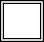 інформація щодо яких відповідає таким категоріям даних:організаційно-правова форматериторіальна належність місцезнаходженнявид економічної діяльності за	період/станом(зазначте)(код або назва)(код або назва)(адреса)(код або назва)реєстраційні відомості:	створенняприпинення(зазначте дату або період)(зазначте дату або період)Класифікації, а також посилання на Кодифікатор адміністративно-територіальних одиниць та територій територіальних громад, затверджений наказом Міністерства розвитку громад та територій України від 26 листопада 2020 року № 290 (в редакції наказу Міністерства розвитку громад та територій України від 12 січня 2021 року № 3), що розміщені на офіційному вебсайті Держстату (www.ukrstat.gov.ua) у розділі "Методологія та класифікатори".ДАНИХ ЩОДО ПЕРЕЛІКУ СУБ’ЄКТІВ РЕЄСТРУ (зазначте)юридичних осіб	відокремлених підрозділів юридичних осібінформація щодо яких відповідає таким категоріями даних:найменування суб’єктаорганізаційно-правова форма територіальна належність місцезнаходженнявид економічної діяльності за	період/станом(найменування юридичної особи або відокремленого підрозділу юридичної особи)(код або назва)(код або назва)(адреса)(код або назва)(зазначте)реєстраційні відомості:	створенняприпинення(зазначте дату або період)(зазначте дату або період)Класифікації, а також посилання на Кодифікатор адміністративно-територіальних одиниць та територій територіальних громад, затверджений наказом Міністерства розвитку громад та територій України від 26 листопада 2020 року № 290 (в редакції наказу Міністерства розвитку громад та територій України від 12 січня 2021 року № 3), що розміщені на офіційному вебсайті Держстату (www.ukrstat.gov.ua) у розділі "Методологія та класифікатори".ДАНИХ ЩОДО СУБ’ЄКТА (зазначте)юридичної особи	відокремленого підрозділу юридичної особи(код за ЄДРПОУ)		(найменування юридичної особи або відокремленого підрозділу юридичної особи) (код за ЄДРПОУ)		(найменування юридичної особи або відокремленого підрозділу юридичної особи) (код за ЄДРПОУ)		(найменування юридичної особи або відокремленого підрозділу юридичної особи) (код за ЄДРПОУ)	(найменування юридичної особи або відокремленого підрозділу юридичної особи)(код за ЄДРПОУ)	(найменування юридичної особи або відокремленого підрозділу юридичної особи)(код за ЄДРПОУ)	(найменування юридичної особи або відокремленого підрозділу юридичної особи)Інформація за встановленою формою наводиться незалежно від кількості даних щодо суб’єкта.Інформацію прошу надати :у формі:	у спосіб: паперова	 поштою за		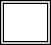 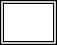 наведеною адресою: особисто в руки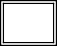 електронна	 електронною на адресу:(адреса)(прізвище, ім’я, по батькові (за наявності))(електронна адреса)Отриману інформацію зобов’язуюсь повністю або частково не тиражувати та не розповсюджувати без погодження з територіальним органом Держстату.Рахунок на оплату послуг прошу:надати особисто в руки		(прізвище, ім’я, по батькові (за наявності))направити в електронній формі на адресу		(електронна адреса)